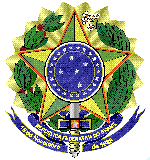 MINISTÉRIO DA EDUCAÇÃOUNIVERSIDADE FEDERAL FLUMINENSEANÁLISE DE RISCOS DA CONTRATAÇÃORISCOS DO PROCESSO DE CONTRATAÇÃORISCOS – FASE DE PLANEJAMENTORISCOS – GESTÃO DO CONTRATO OU INSTRUMENTO EQUIVALENTEAvaliação Qualitativa dos RiscosA seguir encontra-se a matriz de avaliação qualitativa dos riscos identificados na contratação.Gravidade nas consequências Através da matriz, percebe-se que o Risco 1, poderá comprometer o resultado da contratação. Desse modo, esse risco deve ser mitigado por meio de ações de prevenção registradas nesse processo administrativo. Os Riscos 2 e 3 devem ser aceitos, providenciando-se as medidas de mitigação.______________________Assinatura e identificação do servidor responsávelRisco 1: Deficiência na definição da demandaRisco 1: Deficiência na definição da demandaRisco 1: Deficiência na definição da demandaProbabilidadeMédiaMédiaDano potencialSuperdimensionamento ou subdimensionamento da demanda.Superdimensionamento ou subdimensionamento da demanda.Ação PreventivaQualificação da equipe de planejamento; conhecimento do escopo.ResponsávelAção PreventivaQualificação da equipe de planejamento; conhecimento do escopo.SolicitanteAção de ContingênciaRestabelecimento da demandaResponsávelAção de ContingênciaRestabelecimento da demandaSolicitanteRisco 2: Não aprovação do Termo de ReferênciaRisco 2: Não aprovação do Termo de ReferênciaRisco 2: Não aprovação do Termo de ReferênciaProbabilidadeBaixaBaixaDano potencialAtraso no processo de contratação e, consequentemente, atraso no início do fornecimento/serviço.Atraso no processo de contratação e, consequentemente, atraso no início do fornecimento/serviço.Ação PreventivaInstruir o Termo de Referência em estrita aderência às disposições dos normativos aplicados à contratação.ResponsávelAção PreventivaInstruir o Termo de Referência em estrita aderência às disposições dos normativos aplicados à contratação.SolicitanteAção de ContingênciaExposição do arcabouço legal em que a contratação deva seguir.ResponsávelAção de ContingênciaExposição do arcabouço legal em que a contratação deva seguir.SolicitanteRisco 3: Falha ou ausência de entrega do material/do cumprimento dos serviços pela ContratadaRisco 3: Falha ou ausência de entrega do material/do cumprimento dos serviços pela ContratadaRisco 3: Falha ou ausência de entrega do material/do cumprimento dos serviços pela ContratadaProbabilidadeBaixaBaixaDano potencialDescumprimento na execução contratual. Prejuízos orçamentários à Administração. Descumprimento na execução contratual. Prejuízos orçamentários à Administração. Ação PreventivaEstabelecimento de rotinas de acompanhamento e cobrança das entregasResponsávelAção PreventivaEstabelecimento de rotinas de acompanhamento e cobrança das entregasFiscalAção de ContingênciaAplicação de sanções administrativas à contratadaResponsávelAção de ContingênciaAplicação de sanções administrativas à contratadaUnidade GestoraPROBABILIDADE DE RISCOSPROBABILIDADE DE RISCOSPROBABILIDADE DE RISCOSBAIXAMODERADAALTARisco 2Risco 1-Risco 3--